W MOSKWIE SIĘ NIE NUDZĄZaskakujące informacje i ciekawostki o Moskwie:https://fajnepodroze.pl/informacje-ciekawostki-moskwa/https://rzucijedz.pl/ciekawostki-ze-swiata/533-moskwa-ciekawostkihttps://www.youtube.com/watch?v=dwfzw4YjVsU „15 ciekawych faktów o Moskwie”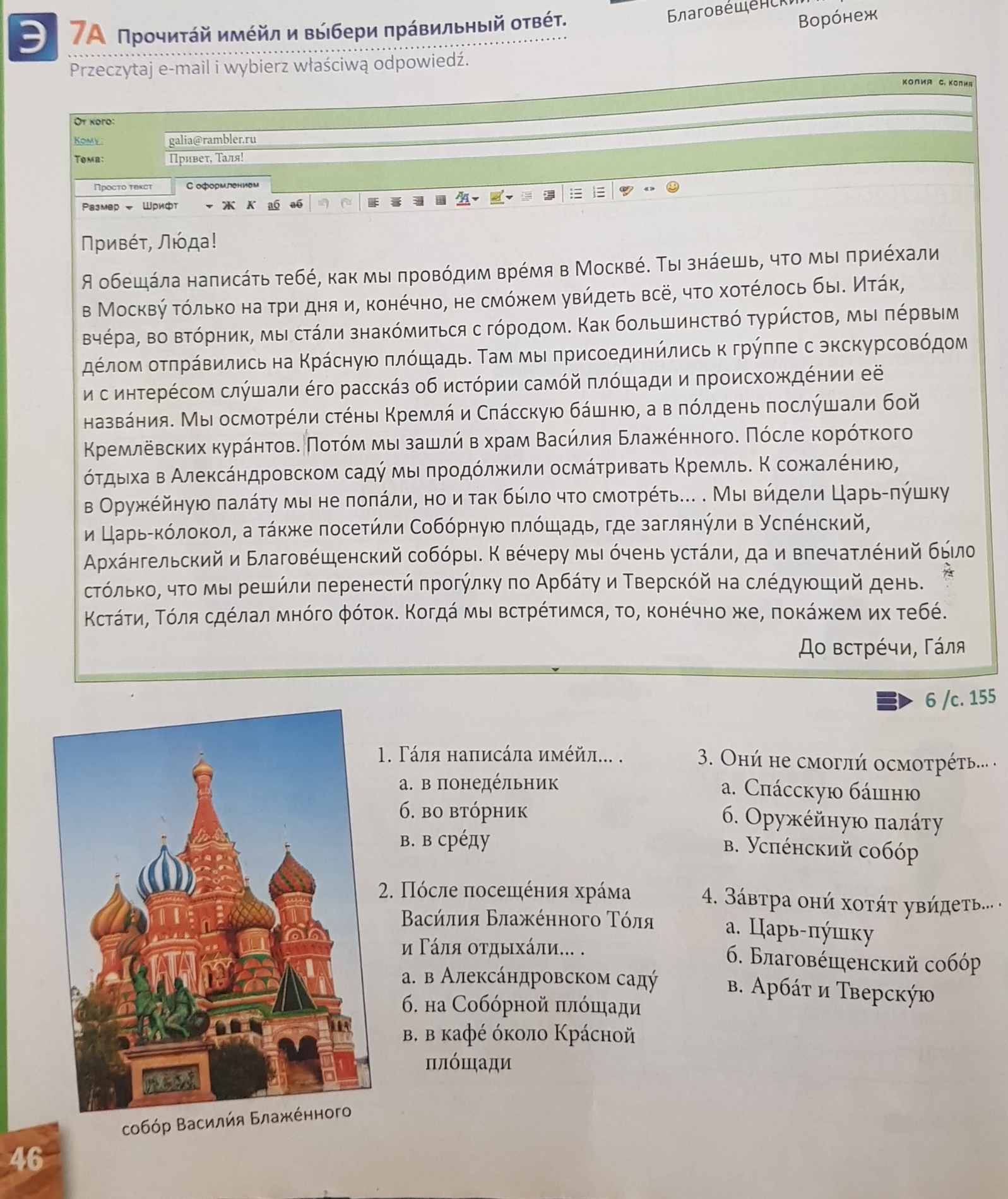 Przeczytaj tekst i odpowiedz na pytania.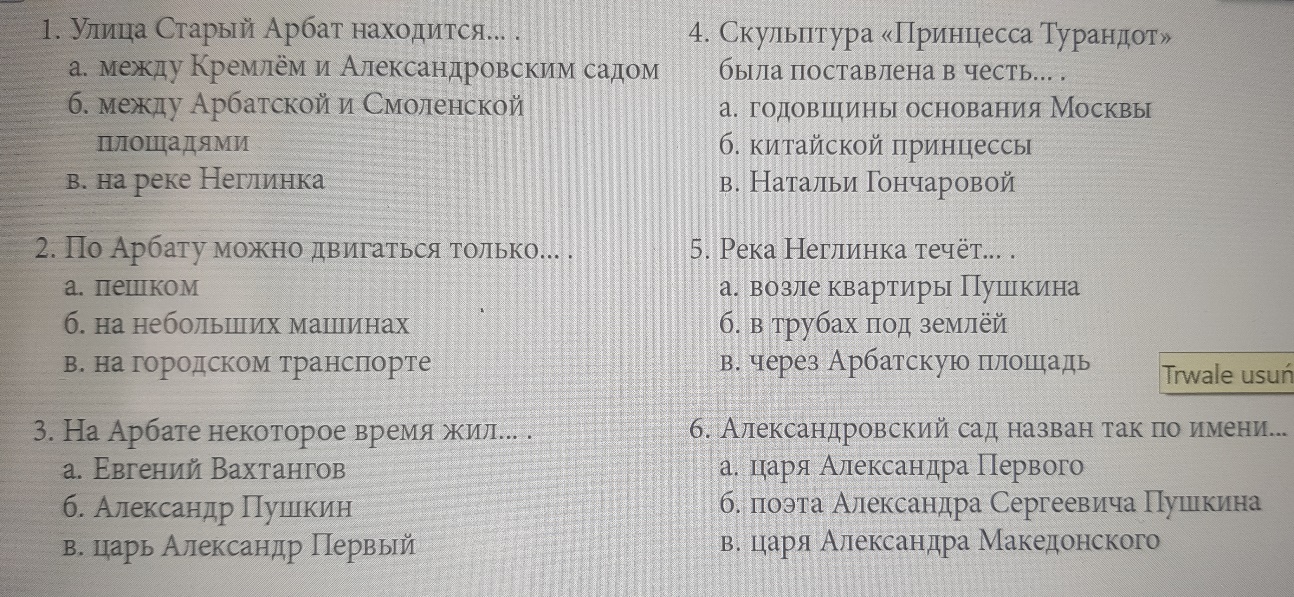 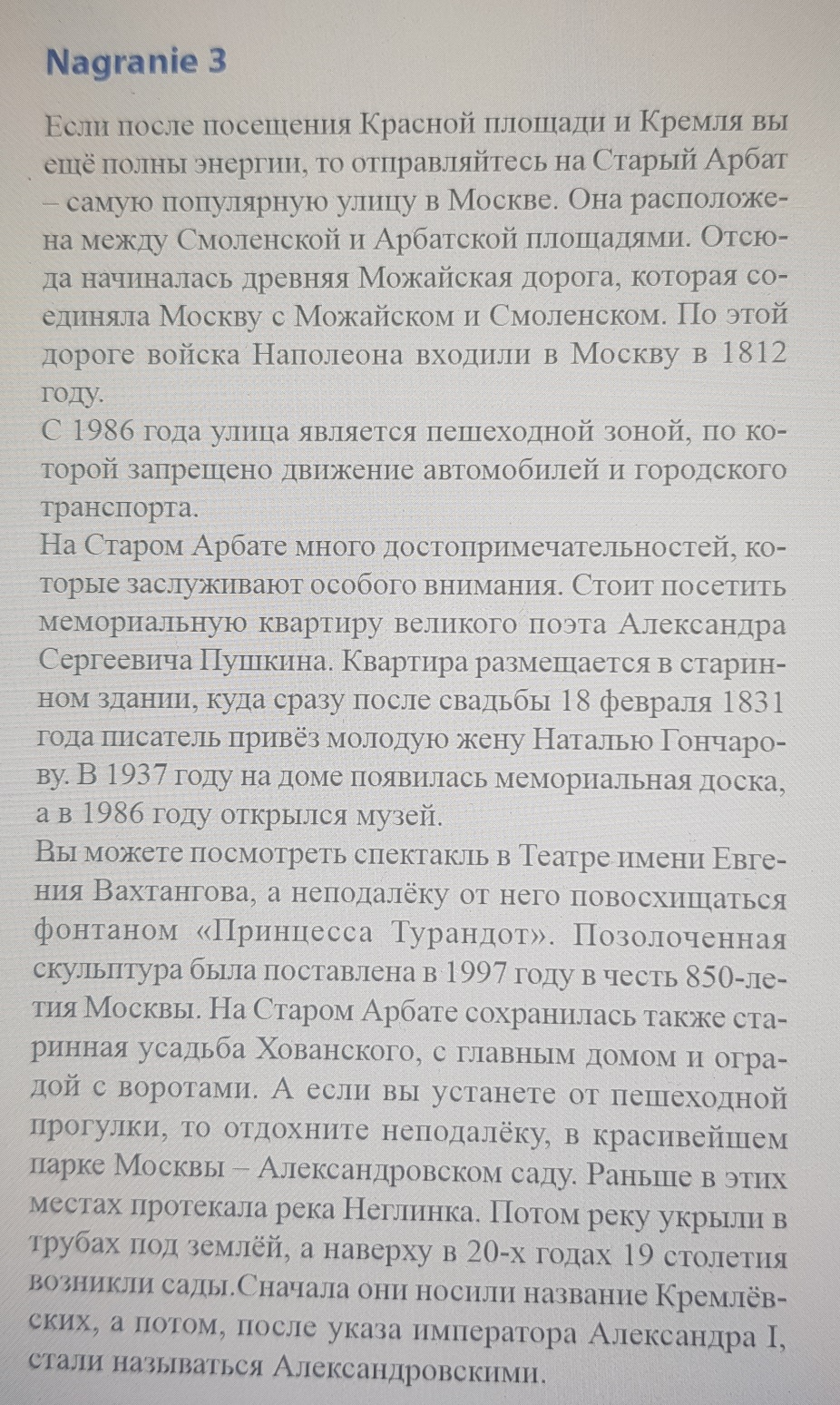 